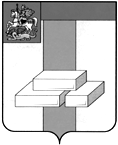 СОВЕТ ДЕПУТАТОВГОРОДСКОГО ОКРУГА ДОМОДЕДОВО МОСКОВСКОЙ ОБЛАСТИРЕШЕНИЕот  30.05.2023  № 1-4/1336О внесении изменения в прогнозный план(программу) приватизации муниципального имущества городского округа Домодедово Московской области на 2023 год, утвержденныйрешением Совета депутатов городского округа Домодедово Московской области от 17.11.2022 № 1-4/1275Руководствуясь Федеральными законами от 21.12.2001 № 178-ФЗ «О приватизации государственного и муниципального имущества», от 06.10.2003 № 131-ФЗ «Об общих принципах организации местного самоуправления в Российской Федерации», Правилами разработки прогнозных планов (программ) приватизации государственного и муниципального имущества и внесении изменений в Правила подготовки и принятия решений об условиях приватизации федерального имущества, утвержденными постановлением Правительства Российской Федерации от 26.12.2005 №806, СОВЕТ ДЕПУТАТОВ ГОРОДСКОГО ОКРУГА РЕШИЛ:          1. Внести в прогнозный план (программу) приватизации муниципального имущества городского округа Домодедово Московской области на 2023 год, утвержденный решением Совета депутатов городского округа Домодедово Московской области от 17.11.2022                № 1-4/1275, с изменениями и дополнениями, внесенными решениями Совета депутатов городского округа Домодедово Московской области от 21.12.2022 № 1-4/1291, от 19.04.2023 №1-4/1324, следующее изменение: 1.1. Раздел II дополнить пунктами 18, 19 следующего содержания:2. Опубликовать настоящее решение в установленном порядке и разместить на официальном сайте городского округа Домодедово в сети Интернет.3. Контроль за исполнением настоящего решения возложить на постоянную комиссию по бюджету, налогам и финансам (Шалаев В.А.).Председатель Совета депутатов                                           Главагородского округа                                                                  городского округа                          Л.П. Ковалевский                                                                       М.А. Ежокин      № п/пНаименование, тип объекта Местоположение объекта Назначение объекта 18Нежилое помещение, общая площадь 712,2 кв. м, кадастровый номер 50:28:0020806:4945Российская Федерация, Московская область, городской округ Домодедово, г. Домодедово, проспект Академика Туполева, дом 3/1, помещ. П1Здания и сооружения19Права требования по договору уступки требования от 14.07.2022 по договору №1-1,2,3,7-Г участия в долевом строительстве от 14.06.2022Объект долевого строительства – нежилое помещение на первом этаже, общей площадью 164,3 кв.мСтроительный адрес: Московская область, город Домодедово, микрорайон Авиационный, улица Жуковского, д. 1Нежилое